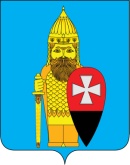 СОВЕТ ДЕПУТАТОВ ПОСЕЛЕНИЯ ВОРОНОВСКОЕ В ГОРОДЕ МОСКВЕ РЕШЕНИЕ14 августа 2019 года № 07/09Об установлении общего числа членовконкурсной комиссии для проведения конкурсана замещение должности главы администрации поселения Вороновское по контракту В соответствии с частью 5 статьи 37 Федерального закона от 6 октября 2003 года № 131-ФЗ «Об общих принципах организации местного самоуправления в Российской Федерации», частью 9 статьи 16 Закона города Москвы от 6 ноября 2002 года № 56 «Об организации местного самоуправления в городе Москве», частями 3 и 5 статьи 20 Закона города Москвы от 22 октября 2008 года № 50 «О муниципальной службе в городе Москве», Уставом поселения Вороновское;Совет депутатов поселения Вороновское решил:1. Установить общее число членов конкурсной комиссии для проведения конкурса на замещение должности главы администрации поселения Вороновское по контракту - 6 (шесть) человек. 2. Направить настоящее решение Мэру Москвы в двухдневный срок со дня его принятия.3. Настоящее решение вступает в силу со дня его принятия. 4. Опубликовать настоящее решение в бюллетене «Московский муниципальный вестник» и разместить на официальном сайте администрации поселения Вороновское в информационно – телекоммуникационной сети «Интернет».5. Контроль за исполнением настоящего решения возложить на главу поселения Вороновское Исаева М.К.Глава поселения Вороновское                                                                      М.К. Исаев